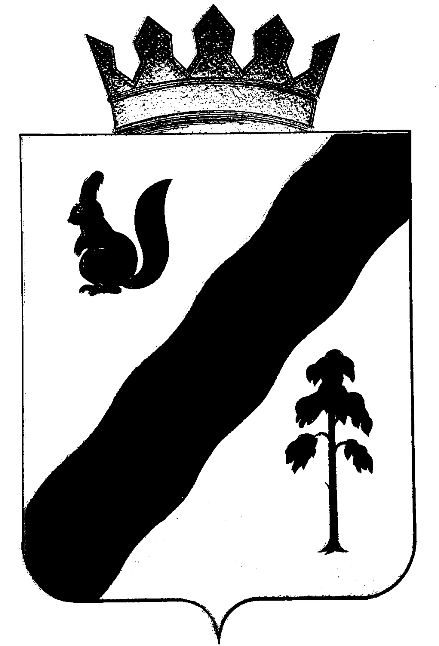 администрация  Гайнского муниципального района ПОСТАНОВЛЕНИЕ Об утверждении порядка распределения земельных участков между многодетнымисемьями, поставленными на учет в целяхпредоставления  земельных участков на территории Гайнского районаВ целях реализации Земельного кодекса Российской Федерации, закона Пермского края от 1 декабря 2011 г. N 871-ПК "О бесплатном предоставлении земельных участков многодетным семьям в Пермском крае" администрация Гайнского муниципального района ПОСТАНОВЛЯЕТ:1. Утвердить прилагаемый Порядок распределения земельных участков между многодетными семьями, поставленными на учет в целях предоставления земельных участков на территории Гайнского района.        2.Настоящее постановления вступает в силу с момента подписания и подлежит опубликованию на официальном сайте Гайнскиго района  Пермского края www.gainy.ru. 3. Контроль за исполнением постановления возложить на зам. главы района  Созонову Н.В. Глава района                                                                      В.В. ИсаевУТВЕРЖДЕН Постановлением администрации Гайнского муниципального районаот 15.02. 2013г. № 58ПОРЯДОКРАСПРЕДЕЛЕНИЯ ЗЕМЕЛЬНЫХ УЧАСТКОВ МЕЖДУ МНОГОДЕТНЫМИ СЕМЬЯМИ,ПОСТАВЛЕННЫМИ НА УЧЕТ В ЦЕЛЯХ ПРЕДОСТАВЛЕНИЯ ЗЕМЕЛЬНЫХ  УЧАСТКОВ  НА ТЕРРИТОРИИ ГАЙНСКОГО РАЙОНАI. Общие положения1.1. Порядок распределения земельных участков между многодетными семьями, поставленными на учет в целях предоставления земельных участков на территории Гайнского муниципального района (далее - Порядок), разработан в соответствии с Земельным кодексом Российской Федерации, Законом Пермского края от 1 декабря 2011 г. N 871-ПК "О бесплатном предоставлении земельных участков многодетным семьям в Пермском крае" (далее - Закон), Уставом Гайнского муниципального района,    постановлениями администрации Гайнского муниципального района от 13 февраля 2012 г. №66" Об утверждении порядка учета многодетных семей, имеющих право на бесплатное предоставление в собственность земельных участков, государственная собственность на которые не разграничена и находящихся в собственности Гайнского муниципального района», от  23 марта 2012 г. №140" Об утверждении Положения о порядке формирования перечня земельных участков, расположенных на территории Гайнского муниципального района, предназначенных для предоставления многодетным семьям», от 13февраля 2012 г. №65 «Об утверждении норм предоставления земельных участков многодетным семьям на территории Гайнского муниципального района».1. 2. Настоящий Порядок регламентирует процедуры распределения земельных участков между многодетными семьями, поставленными на учет.  1.3. Действие настоящего Порядка распространяется на включенные в перечень земельные участки, предназначенные для предоставления многодетным семьям (далее - Перечень),  расположенные на территории Гайнского муниципального района, государственная собственность на которые не разграничена, распоряжение которыми осуществляется органами местного самоуправления муниципального района.II. Порядок распределения земельных участковмежду многодетными семьями2.1. Распределение земельных участков, включенных в Перечень, между многодетными семьями осуществляется методом случайной выборки (жеребьевки) на комиссии по распределению земельных участков между многодетными семьями на территории Гайнского муниципального района (далее - Комиссия), состав и порядок работы которой утверждаются постановлением администрации Гайнского муниципального района.  Информация о дате, времени и месте проведения жеребьевки, а также список земельных участков, в отношении которых будет проводиться жеребьевка, размещается на Интернет-сайте муниципального образования администрации Гайнского муниципального района в разделе «Земля»    и   публикуется в районной газете «Наше время» не позднее чем за 14 календарных дней до даты проведения жеребьевки.2.2. Многодетная семья, включенная в реестр многодетных семей, обратившихся с заявлением о предоставлении в собственность земельного участка (далее - Реестр), вне зависимости от ее номера в Реестре вправе отказаться от участия в процедуре распределения земельных участков неограниченное количество раз. При отказе многодетной семьи от участия в процедуре распределения земельных участков семья сохраняет очередность в Реестре для участия в следующих процедурах распределения земельных участков.Заявление многодетной семьи об отказе от участия в процедуре распределения земельных участков оформляется в соответствии с приложением к настоящему Порядку и подается в администрацию района.Заявление многодетной семьи об отказе от участия в жеребьевке по распределению земельных участков (далее - заявление об отказе) должно поступить в администрацию района не позднее чем за 2 рабочих дня до даты проведения жеребьевки.Подача заявления об отказе осуществляется путем личного обращения одного из родителей многодетной семьи с предъявлением документа, удостоверяющего личность, либо доставкой по почте заказным письмом. При доставке заявления об отказе почтовым отправлением подписи всех совершеннолетних членов многодетной семьи на заявлении удостоверяются нотариально.2.3. В случае не  поступления в установленный срок заявления об отказе многодетная семья считается выразившей согласие на участие в жеребьевке.Заявления об отказе, поступившие после установленного срока, к рассмотрению не принимаются. Семьи, направившие такие заявления, считаются выразившими согласие на участие в жеребьевке.2.4. Процедура жеребьевки является открытой и общедоступной.2.5. После объявления заседания Комиссии открытым, секретарь Комиссии оглашает список многодетных семей, выразивших согласие на участие в жеребьевке, запечатывает в конверты листы бумаги, на которых указаны кадастровые номера земельных участков в соответствии с порядковыми номерами земельных участков в Перечне, помещает запечатанные конверты в специальный контейнер, перемешивает конверты в контейнере.Председатель Комиссии, а при его отсутствии - лицо, исполняющее обязанности председателя Комиссии, в последовательности, соответствующей хронологическому порядку постановки на учет многодетных семей, выразивших согласие на участие в жеребьевке, оглашает фамилию и порядковый номер в Реестре многодетной семьи, для которой распределяется земельный участок, глава многодетной семьи извлекает из контейнера конверт своими руками, вскрывает его, оглашает кадастровый номер земельного участка, находящийся внутри извлеченного конверта,   демонстрирует номер членам Комиссии и передает председателю Комиссии или лицу, исполняющему обязанности председателя Комиссии, который повторно оглашает кадастровый номер земельного участка.  Секретарь фиксирует указанную информацию в протоколе заседания Комиссии.Протокол заседания Комиссии подписывается председателем Комиссии, секретарем и присутствующими на заседании членами Комиссии.2.6. В течение 3 рабочих дней после проведения жеребьевки сведения о порядковых номерах многодетных семей в Реестре и номерах в соответствии с Перечнем распределенных семьям земельных участков размещаются на Интернет-сайте муниципального образования администрации Гайнского муниципального района в разделе «Земля».  III. Порядок работы Комиссии по распределению земельных участков  между многодетными семьями 3.1. Главный специалист по земельным отношениям в течение рабочего дня, предшествующего дню проведения жеребьевки, направляет в Комиссию информацию о многодетных семьях, выразивших согласие на участие в жеребьевке по распределению земельных участков, с указанием фамилии, имени, отчества члена многодетной семьи в соответствии с Реестром, порядкового номера семьи в Реестре.3.2. Не позднее рабочего дня, следующего за днем проведения жеребьевки, протокол заседания Комиссии передается главному специалисту по земельным отношениям. Протокол заседания Комиссии является основанием для принятия постановления  о предоставлении на праве общей долевой собственности всем членам многодетной семьи земельного участка, распределенного многодетной семье.  3.3. Главный специалист по земельным отношениям в течение 10 календарных дней со дня, следующего за днем проведения жеребьевки, готовит проект  постановления о предоставлении на праве общей долевой собственности всем членам многодетной семьи земельного участка, распределенного многодетной семье.3.4. В течение 5 рабочих дней после принятия постановления о предоставлении на праве общей долевой собственности всем членам многодетной семьи земельного участка многодетная семья снимается с учета.  3.5. Государственная регистрация права общей долевой собственности членов многодетной семьи на земельный участок осуществляется членами многодетной семьи за счет собственных средств в сроки, установленные Законом.Приложениек Порядкураспределения земельных участковмежду многодетными семьями,поставленными на учет в целяхпредоставления земельных участковна территории Гайнского муниципального района                                      В администрацию Гайнского муниципального района       ______________________________________________                                             (фамилия, имя, отчество)                                      _____________________________________                                       (документ, удостоверяющий личность)                                      Серия ________ № ____________________                                      Выдан _______________________________                                      Адрес постоянного места жительства                                      _____________________________________                                      _____________________________________                                      Адрес преимущественного пребывания                                      _____________________________________                                      _____________________________________                                      Телефон _____________________________ЗАЯВЛЕНИЕоб отказе многодетной семьи от участия в жеребьевкепо распределению земельных участков    Я  и  члены  моей  семьи  (порядковый номер в реестре многодетных семей  №_____)  отказываемся  от  участия в жеребьевке по распределению земельных участков  из Перечня земельных участков, предназначенных для предоставления многодетным семьям, назначенной на____________________ в _______ часов.                                                                (указать дату и   время проведения жеребьевки)________________________             _______________________ (подпись)        (дата)                         (фамилия, инициалы)Приложениек Порядкураспределения земельных участковмежду многодетными семьями,поставленными на учет в целяхпредоставления земельных участковна территории Гайнского муниципального района                                      В администрацию Гайнского муниципального района       ______________________________________________                                             (фамилия, имя, отчество)                                      _____________________________________                                       (документ, удостоверяющий личность)                                      Серия ________ № ____________________                                      Выдан _______________________________                                      Адрес постоянного места жительства                                      _____________________________________                                      _____________________________________                                      Адрес преимущественного пребывания                                      _____________________________________                                      _____________________________________                                      Телефон _____________________________ЗАЯВЛЕНИЕПрошу включит мою многодетной семью в список для    участия в жеребьевке по распределению земельных участков из Перечня земельных участков, предназначенных для предоставления многодетным семьям, назначенной на____________________ в _______ часов.                                                                (указать дату и   время проведения жеребьевки)________________________             _______________________ (подпись)        (дата)                         (фамилия, инициалы)15.02.2013  №58 